Matolcsi Wine Bar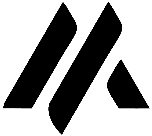 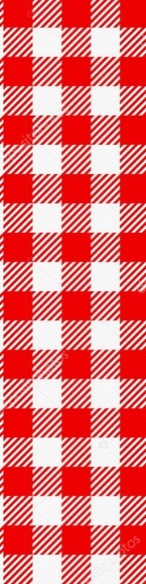 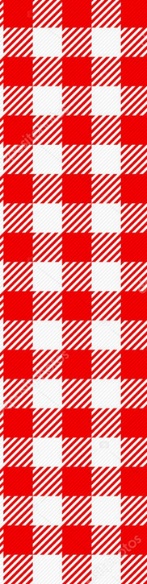 ÉTLAP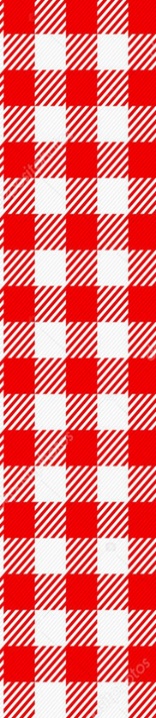 TOVÁBBI AJÁNLATAINKFAGYLALT/ICE CREAMHELYI BOROK/LOCAL WINESTejérzékenységét vagy más élelmiszerre meglévő allergiáját a rendelésnél szíveskedjen előre jelezni!Allergénnel összetevőkre vonatkozó esetleges kérdéseivel kérem forduljon a felszolgálóhoz.Please let us know when making your order if you are lactose-intolerant or have other food allergies. Should you haveany questions regarding allergenic components , please contact your server.ELVITEL, CSOMAGOLÁSI DÍJAK/ PACKING PREISÉtelek csomagolására 100.- Ft dobozárat számolunk fel/in Boksz 100.- Ft/product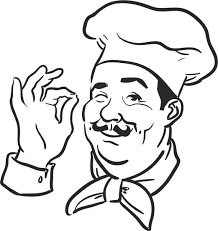 PIZZAAsztalfoglalás, rendelés / Reservation, orders📞: +36 20 590 0092; 📞: +36 20 998 3147REGGELI / BREAKFRASTREGGELI / BREAKFRASTREGGELI / BREAKFRASTREGGELI / BREAKFRASTREGGELI / BREAKFRASTREGGELI / BREAKFRASTTojásrántottaTojásrántottaTojásrántotta180.- Ft/tojásScramled eggsScramled eggsScramled eggsVirsli (1 pár) mustárralVirsli (1 pár) mustárralVirsli (1 pár) mustárral700.- FtWurst with mustard (2 pieces)Wurst with mustard (2 pieces)Wurst with mustard (2 pieces)Tea válogatás/Tea mixTea válogatás/Tea mixTea válogatás/Tea mixKakaó/CacaoKakaó/CacaoKakaó/CacaoLEVES / SOUPLEVES / SOUPLEVES / SOUPBABGULYÁSBABGULYÁSBABGULYÁS1000.-FtHUNGARIAN BEAN GOULASH SOUPHUNGARIAN BEAN GOULASH SOUPHUNGARIAN BEAN GOULASH SOUPFRISSENSÜLTEK / FRESHLY BAKEDFRISSENSÜLTEK / FRESHLY BAKEDFRISSENSÜLTEK / FRESHLY BAKEDCIGÁNYPECSENYE STEAKBURGONYÁVALCIGÁNYPECSENYE STEAKBURGONYÁVALCIGÁNYPECSENYE STEAKBURGONYÁVAL1 600.- FtGYPSY ROAST WITH STEAK POTATOESGYPSY ROAST WITH STEAK POTATOESGYPSY ROAST WITH STEAK POTATOESRÁNTOTT SERTÉSKARAJ HASÁBBURGONYÁVALRÁNTOTT SERTÉSKARAJ HASÁBBURGONYÁVALRÁNTOTT SERTÉSKARAJ HASÁBBURGONYÁVAL1 400.- FtBREADED PORK LOIN WITH FRENCH FRIESBREADED PORK LOIN WITH FRENCH FRIESBREADED PORK LOIN WITH FRENCH FRIESRÁNTOTT CSÍPŐS CSIRKESZÁRNY HASÁBBURGONYÁVALRÁNTOTT CSÍPŐS CSIRKESZÁRNY HASÁBBURGONYÁVALRÁNTOTT CSÍPŐS CSIRKESZÁRNY HASÁBBURGONYÁVAL1 400.- FtBREADED SPICY CHICKEN WINGS WITH FRENCH FRIESBREADED SPICY CHICKEN WINGS WITH FRENCH FRIESBREADED SPICY CHICKEN WINGS WITH FRENCH FRIESRÁNTOTT CSIRKEMELL HASÁBBURGONYÁVALRÁNTOTT CSIRKEMELL HASÁBBURGONYÁVALRÁNTOTT CSIRKEMELL HASÁBBURGONYÁVAL1 400.- FtBREADED CHICKEN BREAST WITH FRENCH FRIESBREADED CHICKEN BREAST WITH FRENCH FRIESBREADED CHICKEN BREAST WITH FRENCH FRIESVEGETÁRIÁNUS ÉTELEK / VEGETARIAN DISHESVEGETÁRIÁNUS ÉTELEK / VEGETARIAN DISHESVEGETÁRIÁNUS ÉTELEK / VEGETARIAN DISHESRÁNTOTT KARFIOLRÁNTOTT KARFIOLRÁNTOTT KARFIOL1 300.- FtBREADED CAULIFLOWERBREADED CAULIFLOWERBREADED CAULIFLOWERRÁNTOTT SAJTRÁNTOTT SAJTRÁNTOTT SAJT1 500.- FtBREADED CHEESEBREADED CHEESEBREADED CHEESELEPCSÁNKA (3 DB)LEPCSÁNKA (3 DB)LEPCSÁNKA (3 DB)600.- FtSALÁTATÁL  (uborka, saláta, paradicsom, sajt, öntet)SALÁTATÁL  (uborka, saláta, paradicsom, sajt, öntet)SALÁTATÁL  (uborka, saláta, paradicsom, sajt, öntet)1000.- FtSALAD (cucumber, lettuce, tomato, cheese, dressing)SALAD (cucumber, lettuce, tomato, cheese, dressing)SALAD (cucumber, lettuce, tomato, cheese, dressing)EGYTÁLÉTELEK / DISHESEGYTÁLÉTELEK / DISHESEGYTÁLÉTELEK / DISHESTÚRÓS STRAPACSKA SÜLT TARJÁVALTÚRÓS STRAPACSKA SÜLT TARJÁVALTÚRÓS STRAPACSKA SÜLT TARJÁVAL1600.- FtSZTRAPACSKA WITH COTTAGE CHEESE AND FRIED LOINSSZTRAPACSKA WITH COTTAGE CHEESE AND FRIED LOINSSZTRAPACSKA WITH COTTAGE CHEESE AND FRIED LOINSGYORSÉTELEK / STREET FOOD GYORSÉTELEK / STREET FOOD GYORSÉTELEK / STREET FOOD Gyros Tál választható öntettelGYROS PLATE + your choice of sauceGyros Tál választható öntettelGYROS PLATE + your choice of sauceGyros Tál választható öntettelGYROS PLATE + your choice of sauce1400.-FtGyros pita/gyros in pita breadGyros pita/gyros in pita breadGyros pita/gyros in pita bread750.-FtHamburger/CLASSIC BURGERHamburger/CLASSIC BURGERHamburger/CLASSIC BURGER500.-FtDuplaburger/DOUPLE MEAT BURGERDuplaburger/DOUPLE MEAT BURGERDuplaburger/DOUPLE MEAT BURGER650.-FtSajtburger/CHEESE BURGERSajtburger/CHEESE BURGERSajtburger/CHEESE BURGER600.-FtVÁLASZTHATÓ ÖNTETEK/CONDIMENTSVÁLASZTHATÓ ÖNTETEK/CONDIMENTSVÁLASZTHATÓ ÖNTETEK/CONDIMENTSVÁLASZTHATÓ ÖNTETEK/CONDIMENTSKapros, Fokhagymás, Csípős, Ezersziget, Natúr, TartárKapros, Fokhagymás, Csípős, Ezersziget, Natúr, TartárKapros, Fokhagymás, Csípős, Ezersziget, Natúr, TartárKapros, Fokhagymás, Csípős, Ezersziget, Natúr, TartárKÖRETEK / GARNISHINGSKÖRETEK / GARNISHINGSKÖRETEK / GARNISHINGSHasábburgonya/FRENCH FRIESHasábburgonya/FRENCH FRIESHasábburgonya/FRENCH FRIES500.- FtSteak burgonya/FRIED STEAK POTATO Steak burgonya/FRIED STEAK POTATO Steak burgonya/FRIED STEAK POTATO 500.- FtSAVANYÚSÁGOK/PICKLESSAVANYÚSÁGOK/PICKLESSAVANYÚSÁGOK/PICKLESCsemegeuborka/CucumberCsemegeuborka/CucumberCsemegeuborka/Cucumber350.- FtVegyesvágott/PICKLED MIXED VEGETABLESVegyesvágott/PICKLED MIXED VEGETABLESVegyesvágott/PICKLED MIXED VEGETABLES350.- Ftø28 cmø32 cmMargharita pizza(paradicsomos alap, sajt)1250.- Ft1500.- FtSonkás pizza(paradicsomos alap, sonka, sajt)1250.- Ft1700.- FtSzalámis pizza(paradicsomos alap, szalámi, sajt)1250.- Ft1700.- FtGombás pizza(paradicsomos alap, sajt, gomba)1250.- Ft1750.- FtSonkás, gombás, kukoricás pizza(paradicsomos alap, sonka, gomba, kukorica, sajt)1250.- FT1800.- FtHambi pizza(hambi szósz, hambi hús, paradicsom, hagyma, uborka, sajt)1250.- Ft1850.- FtGyros pizza(paradicsomos alap, gyros hús, paradicsom, lilahagyma, uborka, sajt)1500.- Ft1850.- FtHúsimádó pizza(fokhagymás-tejfölös alap, sonka, szalámi, kolbász, szalonna, sajt)1500.- Ft1800.- FtVegetáriánus pizza(paradicsomos alap, paradicsom, gomba, kukorica, sajt)1250.- Ft1700.- Ft